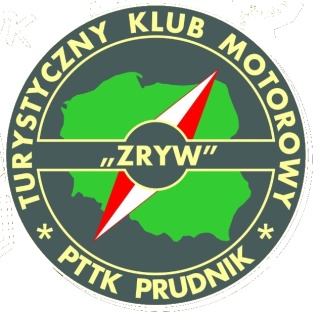 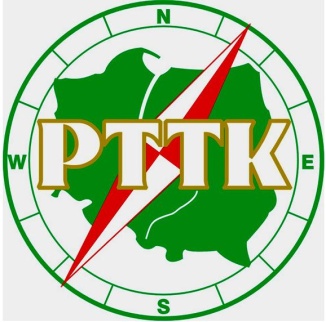 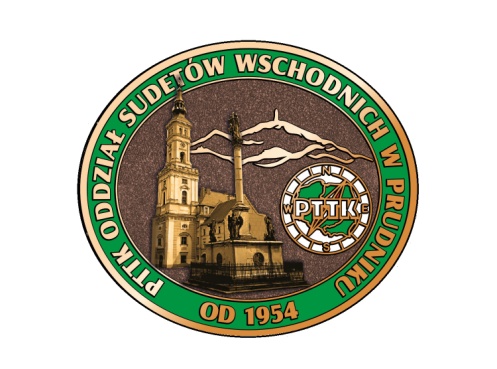 RegulaminOgólnopolski Rajd Turystów ZmotoryzowanychJESIEŃ’2020„Szlakiem Pogranicza Polsko - Czeskiego”Prudnik – Opawica – Biała17 październik 2020Organizowany przez Klub Turystyki Motorowej ZRYWO/PTTK Sudetów Wschodnich w Prudniku1.Organizator:KLUB TURYSTYKI MOTOROWEJ ZRYWO/PTTK Sudetów Wschodnich w Prudniku48-200 Prudnikul. R Traugutta 192. Cele spotkania:Obchody 65-lecia PTTK Oddziału Sudetów Wschodnich w Prudniku, 70-lecia PTTK Integracja środowiska turystów zmotoryzowanych oraz ich rodzin  w ramach ogólnopolskiej akcji „Razem Na Szlaku”       Propagowanie aktywnego wypoczynku w terenie.Krzewienie zorganizowanej turystyki motorowej i krajoznawstwa.Poznawanie walorów przyrodniczo – krajoznawczych pogranicza Polsko - CzeskiegoZbieranie wymagań do odznak MOT/ TM i krajoznawczych.3. Kierownictwo Zlotu:Komandor                -   Marcin  Husak  V-ce Komandor       -   Józef  Hupka   tel. 503103329  (tylko SMS) lub e-mail: 58jh@wp.plSędzia Główny        -   Jarosłąw  JasiczekSekretarz                  -  Stanisław  MałkowskiSędzia konkursowy  -  Zbigniew  Zagłoba - Zygler4. Termin i miejsce zbiórki - startu:Spotkanie odbywa się w dniu 17 października 2020  roku – sobota.Zbiórka na parkingu przy łaźni miejskiej, Prudnik,  ul ParkowaNa zbiórkę należy zgłosić się do godz. 900. Do godz. 910 nastąpi oznakowanie pojazdów,  wydawanie materiałów i odprawa załóg.5. Zgłoszenie Wpłata wpisowego w biurze oddziału lub na podane niżej konto jest równoznaczne z przyjęciem zgłoszenia na Rajd. Zgłoszenia do 14 października 2020 r.Wpisowe:			członkowie PTTK        45 złWpłaty można dokonać w kasie O/PTTK lub przelewem na konto O/PTTK Prudnik nr konta: 06 8905 0000 2000 0000 1401 0001   z zaznaczeniem  „Rajd Motorowy Jesień 2020”.6. Uczestnictwo:Impreza wyłącznie dla członków PTTKUdział biorą członkowie KTM ZRYW, innych Klubów Turystyki Motorowej  w Polsce oraz wszyscy zgłoszeni indywidualni turyści. Załogi poruszają się sprawnymi pojazdami dopuszczonymi do ruchu drogowego.  Członkowie PTTK  okazują ważną legitymację z opłaconą składką na 2020r .7. Świadczenia organizatora w ramach wpisowego:Zwiedzanie  Chomiąży, Opawicy, Osoblahy, Białej   z przewodnikiem                                                             Okolicznościowa wlepka (samoprzylepna), zabieramy z sobą książeczki do odznak MOT/TM i innychObiad w restauracji  (informacja w dniu Rajdu)Udział w konkursach i współzawodnictwieNagrody dla wyróżnionych, możliwość wykonania ciekawych zdjęćCzłonkowie PTTK z opłaconymi składkami za 2020 r. są ubezpieczeni od następstw nieszczęśliwych wypadków podczas trwania rajdu , 8. Uprawnienia i obowiązki uczestników:Przestrzeganie zasad bezpiecznej i kulturalnej jazdy, zajmowania miejsc postojowych.Czynny udział w konkursach rekreacyjnych i w zwiedzaniu obiektówUczestnicy imprezy muszą być wyposażeni w maseczki ochronne (Covid-19)  i używać tam, gdzie nie jest możliwe zachowanie bezpiecznego odstępu lub w pomieszczeniach zamkniętychW każdym samochodzie powinien być płyn do dezynfekcji rąk9. Ramowy program RAJDU  do 900        – Zbiórka na parkingu przy łaźni miejskiej, ul. Parkowa  900 – 910    – Wydawanie materiałów, oznakowanie pojazdów, odprawa  910 – 1545   – Przejazdy na trasie, zwiedzanie, konkursy1600 - 1745  – Obiad w restauracji,  ogłoszenie wyników, wręczenie nagród. 1800             – Zakończenie Rajdu i wyjazd do miejsca zamieszkania                                                                                                                                                Konkursy: krajoznawczy, jazda na orientację , ruch drogowy i pierwsza pomoc, niespodzianka, rekreacyjny    Ewentualne bilety wstępu płatne we własnym zakresie. Uwaga ! Poszczególne czasy mogą ulec minimalnej zmianie ! 10. Postanowienia końcowe: Ogólnopolski Rajd Turystów Zmotoryzowanych „Jesień ‘2020” jest imprezą  non-profit, nie ma charakteru komercyjnego. Rajd organizowany jest na zasadach samoorganizacji siłami wolontariatu , zgodnie ze statutem PTTK.Regulamin jest dokumentem wewnętrznym, zatwierdzonym przez Zarząd Oddziału PTTK w Prudniku na podstawie art.10 pkt. 3 ustawy z dnia 24 kwietnia 2003 roku o działalności pożytku publicznego i o wolontariacie. / Dz U. z 2003 r. nr 96 poz. 873 z późniejszymi zmianami/Załogi i uczestnicy biorą udział w spotkaniu na własne życzenie i odpowiedzialność.Organizatorzy nie ponoszą odpowiedzialności za szkody wyrządzone osobom trzecim przez uczestników zlotu.Impreza odbywa się niezależnie od pogody.W przypadku nie stawienia się na zbiórkę wpisowe nie podlega zwrotowi.Interpretacja regulaminu oraz wydawanie dodatkowych komunikatów należy do KTM „ZRYW”Impreza motorowa została zatwierdzona przez KTM ZG PTTK jako impreza o randze ogólnopolskiej pod nr 78/20  KTM ZG PTTK                   Zapraszamy i życzymy szerokiej drogi i mocnych wrażeń!